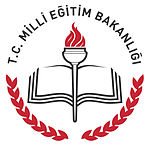 OKULUMUZUN TARİHÇESİİsmini Dünyanın 8. Harikası olan Pamukkale’den almıştır. Tamamı Mehmet kızı Ayşe Ekizler’e ait olan yer kamulaştırılmıştır. Bina 1982 yılında Milli Eğitim Müdürlüğünce Pamukkale Ortaokulu olarak hizmete açılmıştır. 6-7 yıl eğitim-öğretim faaliyeti göstermiştir. Pamukkale Ortaokulu’nun yeni binası yapılınca bu bina bir süre atıl kalmıştır.1996 yılında İl Milli Eğitim Müdürü Ekrem Ekinci ve Atatürk EML eski Müdürünün desteğiyle bahçeye yüzme havuzu yapılır. Başta İzci liderleri olmak üzere İl İzci Kurulu Başkanları ve İzcilerin yardımıyla eski okul binası yenilenir. Daha sonra sağlanan kaynakla üstüne kat ve teras çıkılır.1996-2012 yılları arasında İzci Evi olarak kullanılır.2012 yılında Milli Eğitim Müdürlüğü ve İzci Federasyonu arasında imzalanan protokol sonrasında Anaokulu olarak 1 Müdür, 2 öğretmen 31 öğrenci ile faaliyete geçer.2016-2017 yılında 1 müdür, 3 öğretmen, 65 öğrenci 2 personel ile eğitim öğretime devam etmektedir. 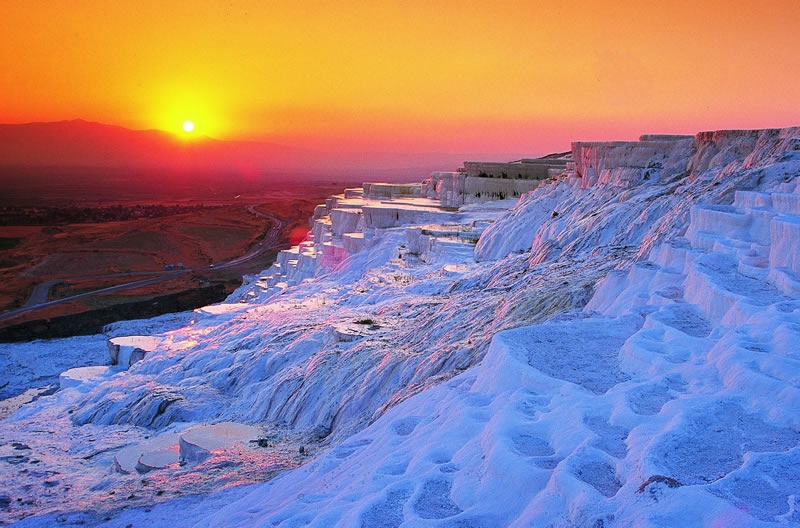 